Brook Trout Workgroup meeting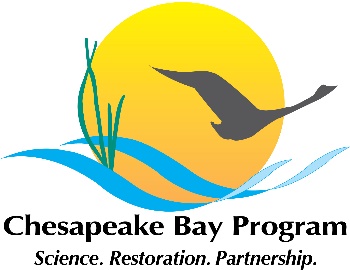 Monday, September 28, 3:00pm-5:00pmMicrosoft Teams Meeting (click to join)+1 202-991-0477  , Conference ID: 826 270 948#https://www.chesapeakebay.net/what/event/brook_trout_workgroup_meetingTimeTopicPoints of discussion and decision3:00 pmIntroductions and announcements – Steve Faulkner (USGS)3:05pmDeveloping a conservation and restoration tracking system – Steve Faulkner (USGS)What is the best approach to document the conservation and restoration activities of the workgroup?What metrics/data should this tool track/collect?What groups/POCs are potential data sources?3:35 pmBrook Trout Genetics STAC workshop -Steve FaulknerWhat are specific things that the workgroup would like to see?3:50 pmImproving temperature predictions for karst streams in the Chesapeake Bay watershed – Than Hitt (USGS)Overview of new project related to climate change Action 2.14:00 pmUpdate 2020-2021 workplan – Julianna Greenberg (CRC)Update Actions4:20 pmBetter alignment of BTWG Action Plan with the member activities and needs– Steve Faulkner (USGS), Julianna Greenberg (CRC)How can the workgroup better align its activities with the needs of the members?What current activities are not being captured? What added value can the BTWG bring to your work4:45pmOther new itemsUpdates from members5:00pmAdjourn